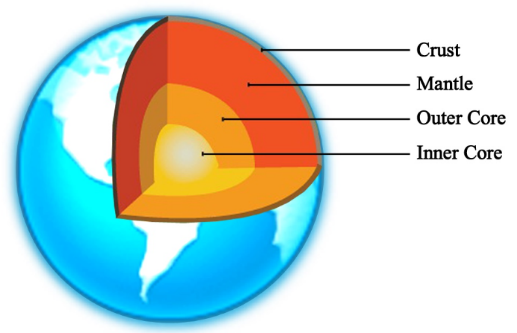 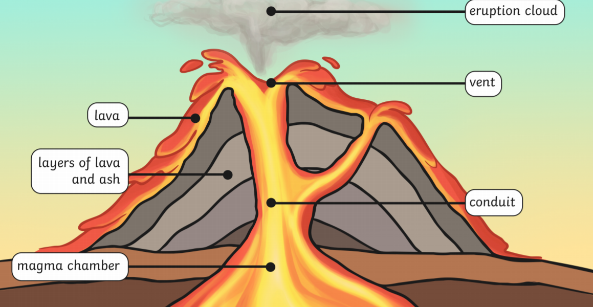 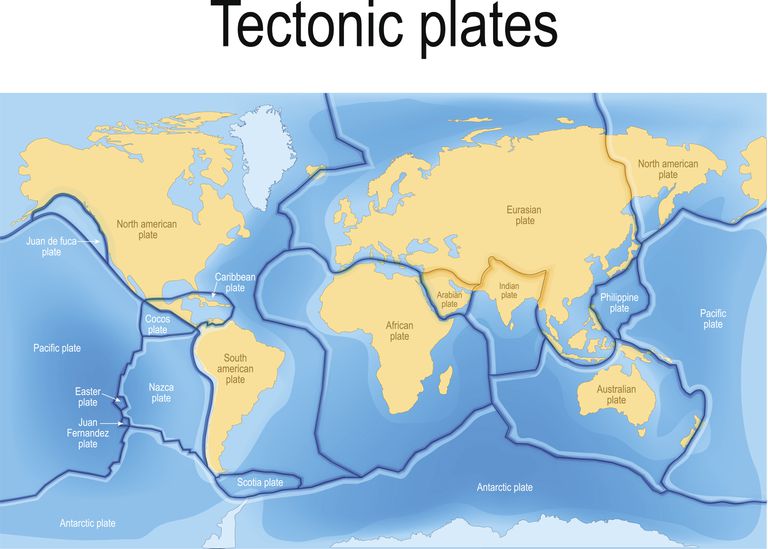 Key InformationKey InformationRing of fireAn area around the Pacific Ocean with lots of earthquakes ad volcanoes Earthquakes When tectonic plates slip and slide under and passed each other the ground shakes violently  Volcanoes Pressure from inside the earth builds up an magma is forced out of the Earth as lavaTsunamiThese happen with earthquakes happen at sea. The shockwaves produce huge tsunami waves.Most recorded earthquakes The most recorded earthquakes are in Japan.Mount Vesuvius This is a volcano in Italy.Key DiagramsVocabularyVocabularyRichter scalea scale used to measure the strength of an earthquakeTectonic plateshuge slabs of rock that make up the earth’s crustPlate boundariesthe edges of tectonic platesMantlethe mantle lies between the crust and the core. It contains magmaOuter corethis is a liquid layer above the inner core and below the mantle.Inner corethis is at the centre of the earth and is made of solid metal.Crustthis is the solid shell of the planet made of rocksLavathis is molten rock that has erupted form  volcanoVentopenings in the crust where lava escapesMagma chambera large pool of liquid rock below the earth’s surface Magmasemi-fluid rock below the earth’s surface with comes lava when it eruptsConduitthe path way through the heart of a volcano where the magma flows from beneath the surfaceEruptionwhen magma is released from a volcanoEpicentrethe point on the earth’s surface directly above the focus of an earthquakeActive volcanoit has had a recent eruption and is likely to erupt again.Dormant volcanothese have erupted before but a long time ago and are likely to erupt again.Extinct volcanoit has not erupted for 10,000 years and is not expected to erupt again.